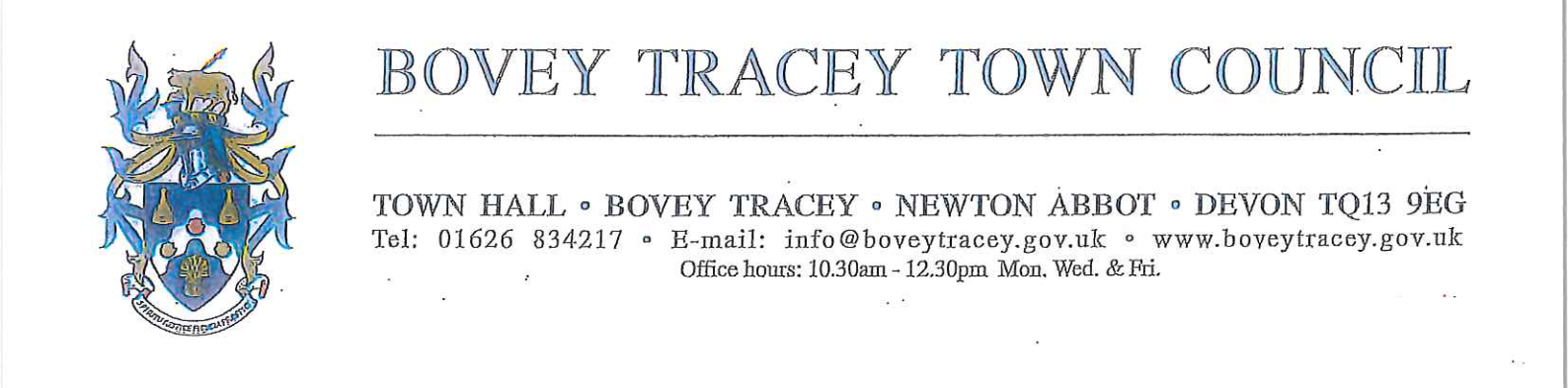 										     6th June 2023To Members of the Finance, Resources & General Purposes CommitteeCllrs Brooke (Ex Officio), Allen, Burton, Evans, Fletcher, Kennedy & Oldrieve.Cc:  All other Members of the Council for information.Dear Councillor,You are hereby summoned to attend a meeting of the Finance, Resources and General Purposes (FR&GP) Committee on Monday 12th June 2023 at 7.00 pm at the Riverside Community Centre for the purpose of transacting the business as set out on the agenda below.AGENDAFR&GP.23/34	Election of Chairperson of the Finance, Resources & General Purposes Committee for 2023/24		To elect a Committee Chairperson for 2023/24.FR&GP.23/35	Election of Vice-Chairperson of the Finance, Resources & General Purposes Committee for 2023/24 		To elect a Committee Vice Chairperson for 2023/24.FR&GP.23/36	Apologies for absence		To receive and consider for acceptance, apologies for inability to attend.FR&GP.23/37	Declarations of Interest and Requests for DispensationsTo declare any disclosable pecuniary interests or any other interest which members may have in the following agenda items and consider any dispensation requests.**Public Participation:		We welcome the public to attend meetings and invite comments or questions 			regarding any of the agenda items.  The Committee, at the Chairman’s discretion, sets 		aside a short period of time for this at the commencement of the meeting.FR&GP.23/38	Minutes:i) To agree as a correct record and approve the minutes of the meeting of 24th April 2023 (*copy enclosed).ii) To receive any update(s) on actions/items from the previous meeting.FR&GP.23/39	Standing Item – Climate Emergency:To note the Council Declaration and to embed the climate emergency declaration across all Council services, activities, plans and other relevant work, considering the environmental impact of decisions, ensuring a fully integrated approach to mitigating the impact of climate change.FR&GP.23/40	Accounts & Financial Statement:To receive and approve:i)	Payment and receipt transactions between 1st April 2023 and 31st May 2023 (*copy enclosed) ii)	bank reconciliation between 1st April 2023 and 31st May 2023 (*copy enclosed)iii)	note the balances and borrowing as below:	General Account:		£   58,984.61	(as at 31.05.23)	Income/Precept A/C:		£ 239,871.05	(as at 31.05.23)	Capital A/C:			£   50,803.97	(as at 31.05.23) 	CIL A/C:			£ 113,496.22	(as at 31.05.23)	National Lottery Grant:	£   35,500.43 	(as at 31.05.23)	Charity Bank Invest (Rev)	£   85,746.41	(as at 31.05.23)	Cambridge & Counties (CiL)	£   85,000.00	(as at 31.05.23)	Nationwide Build Soc (CiL)	£   85,000.00	(as at 31.05.23)	B’hamshire Build Soc (Cap)	£ 110,000.00	(as at 31.05.23)	Borrowing	Public Sector Works Loan	£ - 427,586.16 (as at 31. 03.23)FR&GP.23/41	Grant Application(s):		To receive and consider the following Grant Application:		i) Bovey Tracey Youth Action (*copy enclosed)		ii) Bovey Tracey Paradiso Arts Ltd (*copy enclosed)FR&GP.23/42	Policies i) To review the Treasury and Investment Policy and consider a recommendation to Full Council to re-adopt or any other action as appropriate (*copy enclosed)ii) To receive a draft Community Infrastructure Levy (CiL) Groups Policy and consider a recommendation to Full Council to adopt or any other action as appropriate (*copy enclosed).FR&GP.23/43	Town Council Financial ReservesTo receive and consider a report from the Assistant Town Clerk reviewing the position of the current level of reserves and agree any action as appropriate (*copy enclosed).FR&GP.23/44	Internal Audit Report – Year End 31st March 2023:To receive and consider the recommendation(s) and subsequent action(s) highlighted within the audit report (*copy enclosed).FR&GP.23/45	Direct Debits and Standing Orders:To receive and approve a list of Direct Debit/Standing Order payments (*copy enclosed).FR&GP.23/46	Community Infrastructure Levy (CiL) Annual Report 2022/23:i) To note the content of the CiL Annual Financial Report 2022/23 (*copy enclosed) ii) To approve the publication of the report in accordance with regulation 62A of the Community Infrastructure Levy (CiL) Regulations 2010 (as amended). FR&GP.23/47	Mill Marsh Park Play Area Redevelopment - Appointment of Project ManagerTo consider approval of the appointment of Company B to provide Project Management for the redevelopment of Mill Marsh Park Play Area (*copy enclosed).FR&GP.23/48	Public Toilets – Contract Cleaning		To receive and consider approval of an increase in cleaning costs from 1st May 2023 		as follows or to agree alternative action as appropriate:2022/23		2023/24Station Road Public Toilets		£648.00 pm plus vat	£712.80 pm plus vatRecreation Ground Public Toilets	£249.34 pm plus vat	£274.27 pm plus vat	FR&GP.23/49	Bank Mandate		To approve the following amendments to existing bank mandates:		Removals:	Cllrs Bradshaw, Gribble, Mills		Additions:	Cllrs Evans, Kennedy, OldrieveFR&GP.23/50 Matters brought forward by Councillors: (for information only).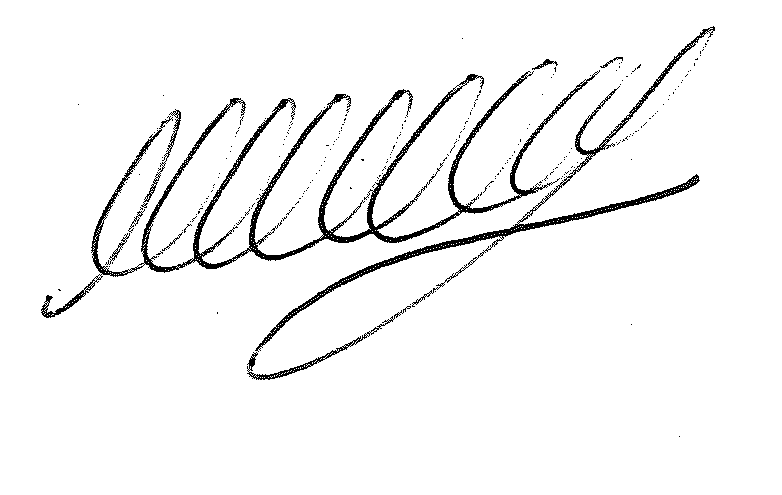 SIGNED						DATE:	6th June 2023M WELLS - TOWN CLERK*Copies of correspondence circulated to Councillors with this agenda, which will be considered at the meeting.